Hudební výchova úkol od 15. 3. – 26. 3. 2021 Uhodni píseň dle obrázků, zapiš do wordu či na papír a pošli foto, po zaslání dostaneš klíč, kde najdeš správné odpovědi. 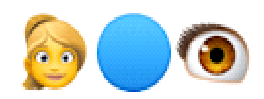 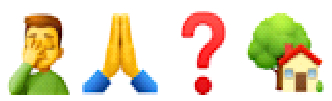 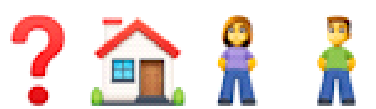 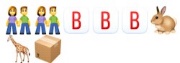 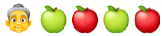 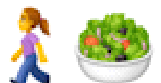 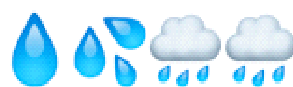 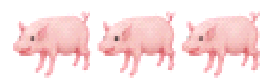 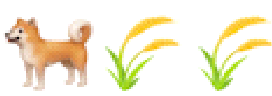 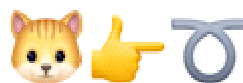 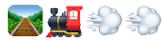 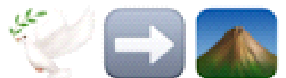 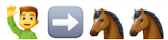 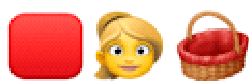 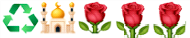 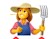 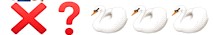 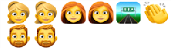 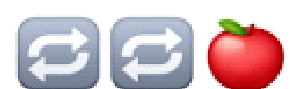 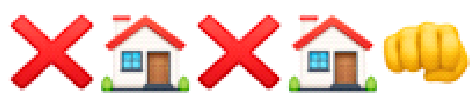 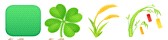 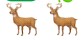 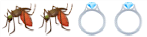 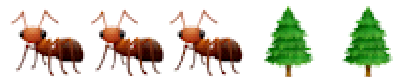 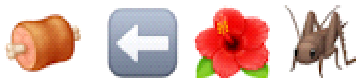 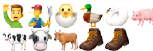 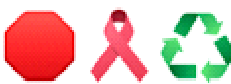 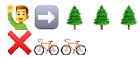 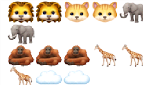 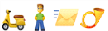 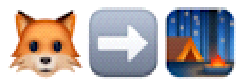 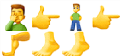 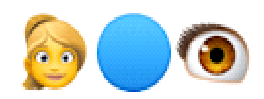 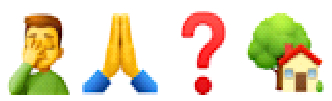 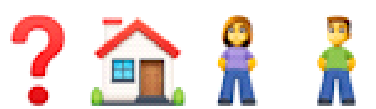 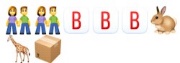 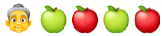 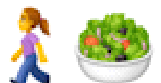 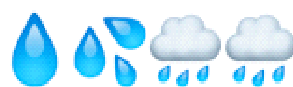 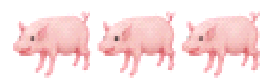 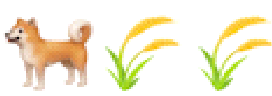 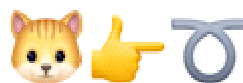 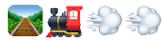 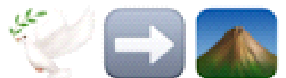 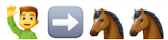 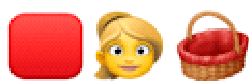 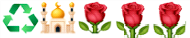 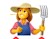 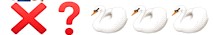 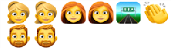 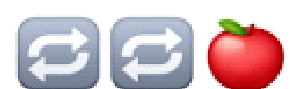 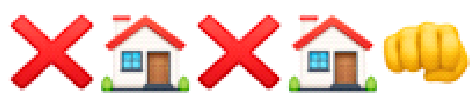 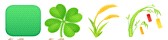 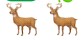 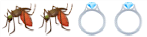 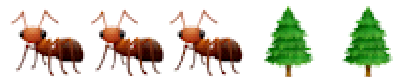 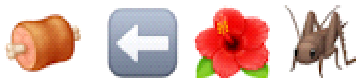 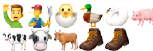 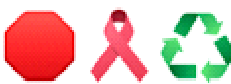 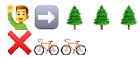 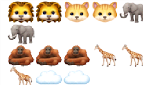 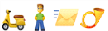 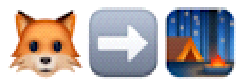 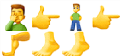 